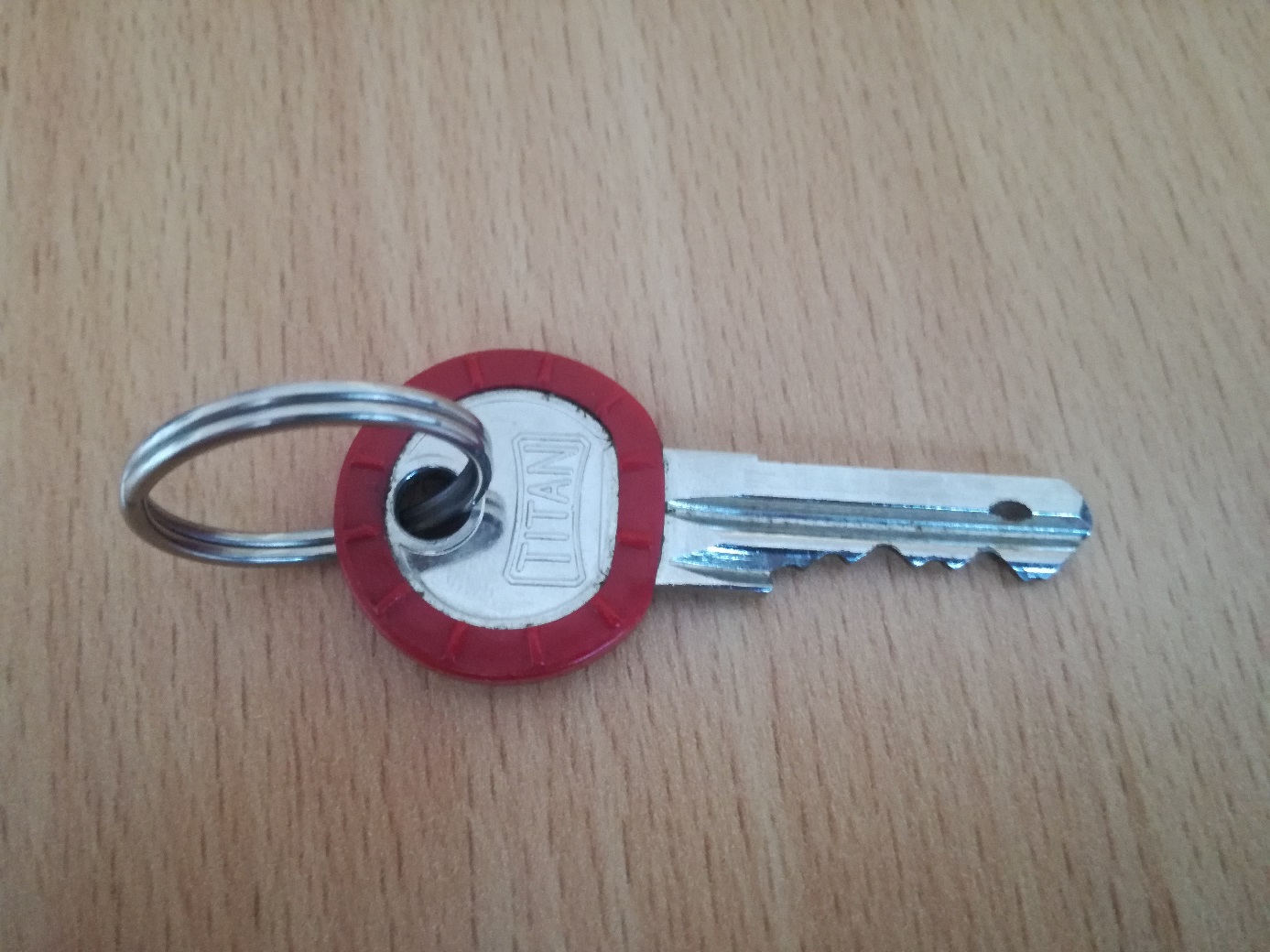 ZTRÁTY A NÁLEZY TENTO KLÍČ BYL NALEZEN NA HŘBITOVĚ V ROKYTNICI NAD ROKYTNOU. MAJITEL SI HO MŮŽE VYZVEDNOUT V KANCELÁŘI OÚ CHLÍSTOV V ÚŘEDNÍCH HODINÁCH.